DON & KATHY – Audition Piece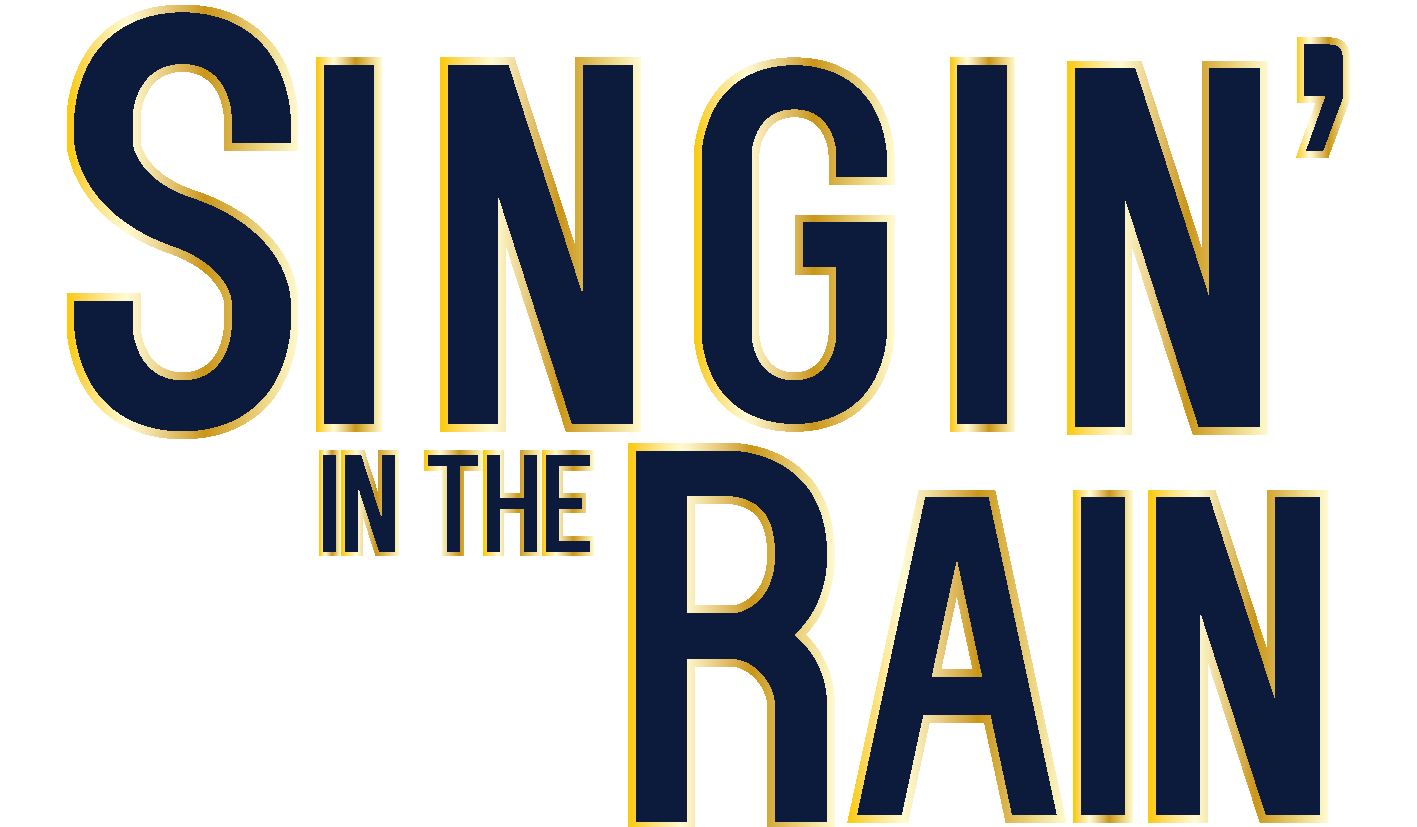 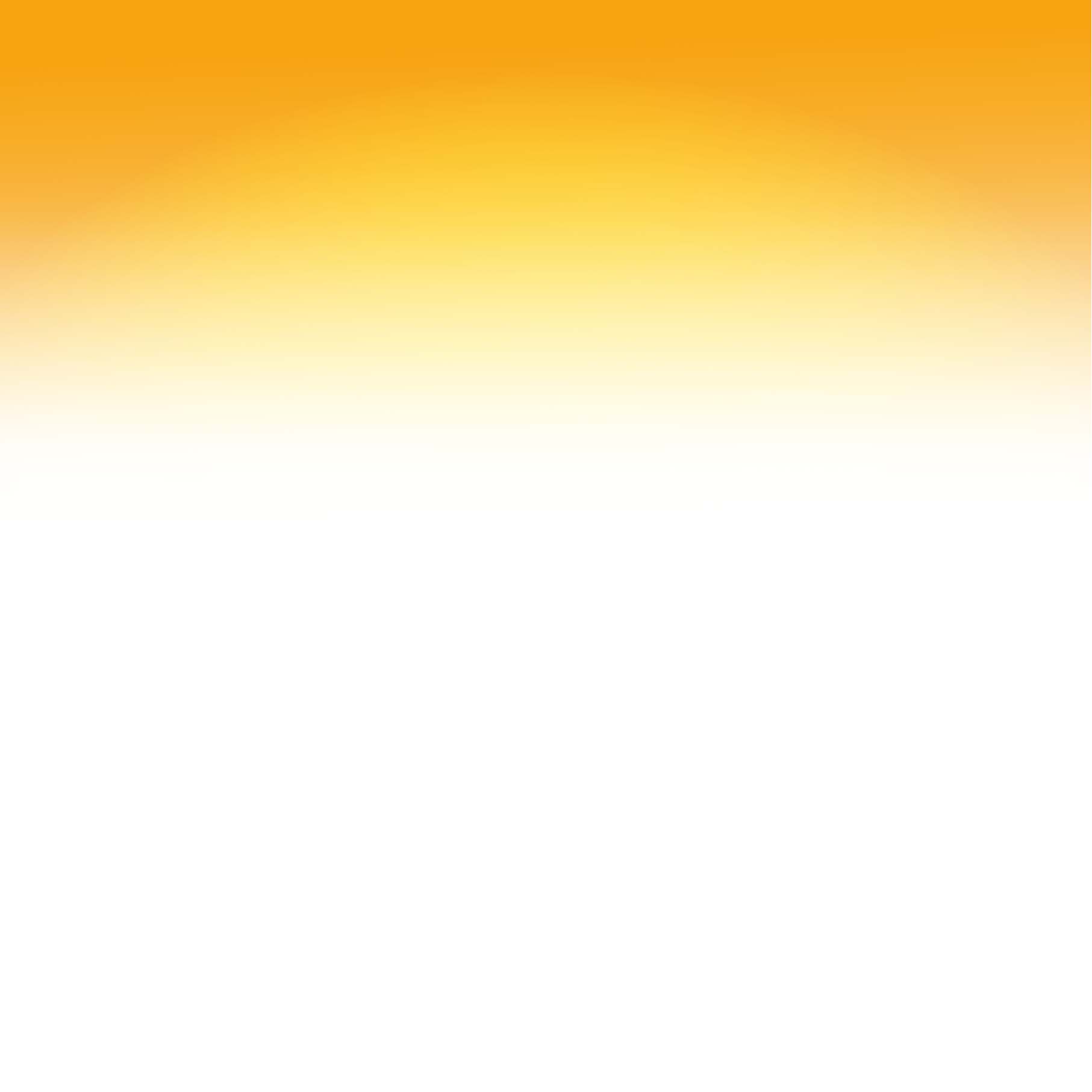 DON:	I’m sorry I frightened you, I was just trying to get away from my adoring fans.KATHY:	Oh, that’s what you were running away from? That’s terrible. You can’t even go for a walk!DON:	People think we live lives of glamour and romance. The truth is we’re lonely (SLIDES HIS ARM AROUND KATHY ) terribly lonely.KATHT:	(OUTRAGED ) Stop! You keep away! 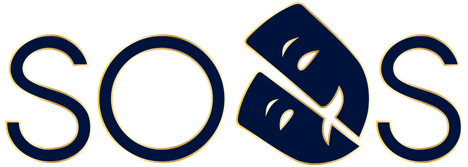 DON & COSMO – Audition PieceCOSMO: 		Three weeks ago and you’re still thinking about her.DON:		I can’t get her out of my mind.COSMO:	How could you? She’s the first dame who hasn’t fallen for your line since you were four.DON:	She’s on my conscience. I’ve got to find her.COSMO:	Well you’ve been trying, haven’t you? Short of sending out bloodhounds and a posse!DON:	(DEPRESSED ) I suppose so.DON & LINA – Audition PieceLINA:	(HIGH – PITCHED / NASAL ) You mean it’s going to say on the screen that I don’t sing and talk myself?DON:	Of course. What do you think?LINA:	They can’t do that!DON:	It’s already done. LINA:	But no one knows about it yet . . .DON:	They will. There’s a whole publicity campaign being planned.LINA:	Publicity campaign!! They can’t make a fool out of Lina Lamont!!!